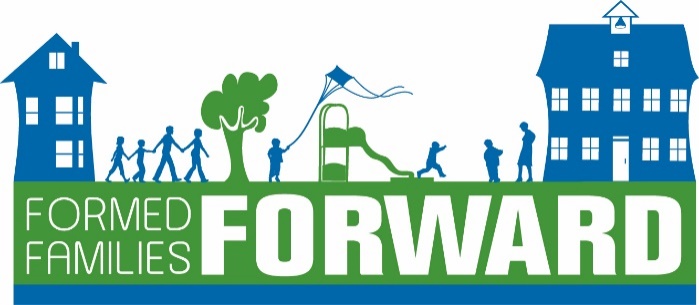 Resources for Foster, Adoptive and Kinship Military FamiliesAutism Speaks    www.autismspeaks.org/   Blue Star Families  https://bluestarfam.org/ Center for Parent Information and Resources  https://www.parentcenterhub.org/Child Welfare Information Gateway   www.childwelfare.govClearinghouse for Military Family Readiness at Penn State University  https://militaryfamilies.psu.edu/COVID-19 Military Support Initiative (CMSI)     https://covid19militarysupport.org/ Department of Defense Education Activity (DODEA)  https://www.dodea.edu/index.cfmEarly Childhood Technical Assistance Center  https://ectacenter.org/Family Service Centers-on military installations, can provide referrals, counseling, parent education, EFMP, spouse employment, family supportFamilies Overcoming Under Stress (FOCUS)     www.focusproject.org Formed Families Forward  www.formedfamiliesforward.orgIdeas that Work-OSEP  https://osepideasthatwork.org/Military Child Education Coalition   https://www.militarychild.org/about/    Military Kids Connect    https://militarykidsconnect.health.mil/ Military Families Learning Network  https://militaryfamilieslearningnetwork.org/ Military One Source   www.militaryonesource.milNational Military Family Association  https://www.militaryfamily.org/Office of Special Education and Rehabilitative Services-Department of Education  https://www2.ed.gov/about/offices/list/osers/index.htmlParent Education and Training Center   Military Outreach – PEATCParent Resource Centers in each school districtSchool Liasion Officers     https://installations.militaryonesource.mil/search?program-service=12/view-by=ALL Sesame Street for Military Families   https://sesamestreetformilitaryfamilies.org/  Specialized Training of Military Parents (STOMP) https://wapave.org/specialized-training-of-military-parents-stomp/    Tutor.com   https://military.tutor.com/home United Through Reading   http://unitedthroughreading.org/service-members/recording-locations/app/ Virginia Department of Education   https://www.doe.virginia.gov/ Virginia Family Special Education Connection  http://vafamilysped.org/      Virginia Infant Toddler Connection   https://www.itcva.online/Apps:PTSD Family Coach is for family members of those living with posttraumatic stress disorder (PTSD). Developed by the Department of Veterans AffairsBreathe, Think, Do with Sesame  Developed by Sesame Workshop for Sesame Street for Military FamiliesLifeArmor   Developed for the Defense Health AgencyParenting2Go   Developed for the Defense Health AgencyThe Big Moving Adventure   Developed by Sesame Workshop for Sesame Street for Military Families